DETAILS AND COMMENTS FOLLOWING REVIEW ON 03.06/20ACTIONSACTIONS Taken following review on 03/06/20AGREED ACTIONS ACTIONS taken following  review June 18thFurther Actions required following review 10/08/2020Actions TakenRA   FCAT    RISK MANAGEMENT HEALTH AND SAFETY ASSESSMENT CONSIDERATIONS COVID-19 Operational staffing and conditions CLEANINGRA   FCAT    RISK MANAGEMENT HEALTH AND SAFETY ASSESSMENT CONSIDERATIONS COVID-19 Operational staffing and conditions CLEANINGRA   FCAT    RISK MANAGEMENT HEALTH AND SAFETY ASSESSMENT CONSIDERATIONS COVID-19 Operational staffing and conditions CLEANINGRA   FCAT    RISK MANAGEMENT HEALTH AND SAFETY ASSESSMENT CONSIDERATIONS COVID-19 Operational staffing and conditions CLEANINGName of AcademyASPIRE ACADEMYDate of RA:22/05/2020reviewed 3rd june 2020reviewed 18th june 2020reviewed 29th June 2020reviewed Aug 10th 2020Risk assessment carried out by:(Responsible Person)Jeff ChallengerDebbie Hanlon CatlowJeff ChallengerDebbie Hanlon CatlowJeff ChallengerDebbie Hanlon CatlowINFORMATIONThe following areas within your academy that will require regular and enhanced frequency of cleaning:          Windows, window-sills, light fittings and covers, light switches, doors, door handles, toilets, wash hand basins, floors cupboards, shelving, radiator and radiator covers, refrigerator, food storage facilities, sinks, tables, including underside and legs, work and play surfaces, chairs, plates, cups, cutlery, toys, PE equipment, photocopiers, entry system points, kitchens and equipment, countertops, computers mouse / keyboard, light switches, grab rails, bannisters, telephones,  equipment for SEND pupils, and other areas touched regularly.IssueHow to manage it (Controls)Notes and review pointsCleaning(Maintaining High Standards / Staffing)e.g.      All students and staff will return to work Wednesday 2nd SeptemberThe cleaner`s have been appointed specific areas in which to clean. The cleaners have been given specific instruction of the standard of cleaning required and the regularity of cleaning. The cleaners have been issued with a detailed list of specific areas/items to be cleaned.Staffing capacity to be maintained for additional cleaning.Staffing levels have been  reviewed Additional staff have been recruited and are awaiting DBS checksProducts used             To clean the vinyl Flooring we are using Evans Clean fast as recommended by our supplierTo clean Hard surfaces such as tables, chairs, door handles etc we are using  Evans Safe Zone Plus as recommended by our supplierTo clean keyboards, photocopiers, light switches etc we are using Sanisafe Antibac virus wipes as recommended by our supplier.Tec-care concentrate now being applied to corridor & stairways walls are recommended by our supplier, Mr John Topping and Mr Gary Fletcher,Substance data sheets in place.TTo be reviewed accordingly with government Covid 19 guidelinesPPECleaning staff to sanitise their hands on entering the premisesCleaners to wear disposable gloves and aprons for cleaning.Eye protection is available if requiredFace masks are available if required.Cleaning staff to wash their hands when exiting the buildingWash hands regularly with soap and water for 20 seconds, and after removing gloves, aprons and other protection used while cleaningMethod of cleaningCleaning to take place when the students have vacated the areawash all hard surfaces with soap and water and then Wipe with Evans Safezone plus.Areas of school to be cleaned mentioned here and specific procedures ie toilets / classroom / corridor / office Waste / BinsWaste to be put in a plastic rubbish bag and tied when full.The plastic bag to be placed in a second bin bag and tied. Bins to be lidded…..preferably pedal bins. When empty bins should be cleaned with soap and warm water and then a disinfectant based productsPedal bins have been provided for the rooms in use..Stock controlSufficient supplies of sanitiser / soap / tissues / PPE / cleaning products / equipment etc.Daily stock checks are carried outStorage/storage in classrooms of cleaning products and PPEAll cleaning products are stored safely and securely in the cleaners cupboards.All cleaning staff have access to the required PPE and know where it is storedAll cleaning staff have received COSHH training.All cleaning staff have been instructed in the use of any new substances or equipment introduced.Issues arisingIssues arising1The cleaners are finding it hard to clean the premises to the required standards in the hours available.The cleaners are finding it hard to clean the premises to the required standards in the hours available.2Members of Teaching Staff are using non allocated rooms.Members of Teaching Staff are using non allocated rooms.3PPE equipment shortages due to excessive demand our normal cleaning suppliers are struggling to supply our needs.PPE equipment shortages due to excessive demand our normal cleaning suppliers are struggling to supply our needs.Actions AgreedPerson ResponsibleTime scheduleSignature1Recruit additional staffLimit the number of rooms in useJ ChallengerD Hanlon- CatlowASAPRegular review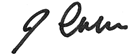 2Staff to be informed which rooms are availableRooms not in use to be sealed offJ ChallengerD Hanlon- CatlowImmediately3Source alternative suppliersOrder in bulkRegular stock checksJ ChallengerD Hanlon- CatlowImmediatelyACTIONPerson ResponsibleCompleted1     Recruiting 2 fixed term cleaners and 1 permanent cleaners, Interviews to be on 24/06/20.Reduced number of offices in use. offices to be available for cleaning at 1.pm allowing more time for cleaning.Students will exit the building via 1 stairwell (Blackpool Stairs) allowing the cleaners to access the stairs from 2pmJ ChallengerD Hanlon- Catlow18/06/202Staff have been made aware of which rooms are in use.All rooms and toilets not in use have been sealed off,J ChallengerD Hanlon- Catlow18/06/203Alternative suppliers have been added to FCAT suppliers listStocks are checked on a  regular basis.J ChallengerD Hanlon- Catlow18/06/20Agreed ActionsPerson ResponsibleTime Schedule1Investigate alternative cleaning equipment to assist with cleaning operations,J ChallengerD Hanlon- CatlowASAPACTIONPerson ResponsibleCompleted1To alleviate the pressure on the cleaning team a new longer  lasting sanitising spray procedure has been introduced. Spray to be used on corridor and stairway walls.Staff to be trained in usage of new equipment.Substance data sheets in place. J ChallengerD Hanlon- Catlow29/06/18Issues ArisingPerson ResponsibleCompleted1All students and staff returning to school from September 2nd will greatly increase the workload on the cleaning team. Although additional staff have been recruited there could still be a need to further increase the cleaning staffJ ChallengerD Hanlon- CatlowActionsPerson ResponsibleCompleted1To further alleviate the pressure on the cleaning team we need to Access and monitor the cleaning process and look into ways of reducing the workload. J ChallengerD Hanlon- Catlow2investigate ways to improve the efficiency of the cleaning staff by adopting better cleaning practices and procedures.3Investigate further on equipment and substances to assist the cleaners4Look into the possibility of sharing some of the workloadActionPerson responsibleCompleted1To reduce the amount of time needed to clean the classrooms we are using Evans Safe Zone Plus on the hard surfaces, Tables & chairs etc. This is both a virucidal and detergent substance so there is no need to wash down the hard surfaces with soap and water prior to sanitisingJ ChallengerD Hanlon- Catlow13/08/202To further reduce the cleaning time we have purchased a backpack spraying unit to speed up the sanitising processJ ChallengerD Hanlon- Catlow13/08/203In order to reduce the workload on the cleaners we will have a trial period where the staff sanitise their own office.J ChallengerD Hanlon- Catlow13/08/20